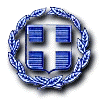 ΕΛΛΗΝΙΚΗ ΔΗΜΟΚΡΑΤΙΑ		ΝΟΜΟΣ ΜΑΓΝΗΣΙΑΣΔΗΜΟΣ ΖΑΓΟΡΑΣ ΜΟΥΡΕΣΙΟΥΤΜΗΜΑΤΕΧΝΙΚΩΝ ΥΠΗΡΕΣΙΩΝ ΠΟΛΕΟΔΟΜΙΑΣ ΚΑΙ ΠΕΡΙΒΑΛΛΟΝΤΟΣ			Πληροφορίες: Κοπατσάρης Δ.Ταχ. Δ/νση: Ζαγορά, Ν. ΜαγνησίαςΤηλέφωνο: 24263 50105Fax: 24260 23128Τ.Κ.: 37001 ΖΑΓΟΡΑ     Email: kopatsarisd.dim.z.m@gmail.com"ΠΑΡΑΡΤΗΜΑ ΙΙΙ'"ΕΝΤΥΠΟ  ΟΙΚΟΝΟΜΙΚΗΣ  ΠΡΟΣΦΟΡΑΣΓΙΑ ΤΗΝ ΕΚΤΕΛΕΣΗ ΠΡΟΣΦΕΡΟΜΕΝΩΝ ΕΡΓΑΣΙΩΝΓια χρονική διάρκεια από την υπογραφή της σύμβασης έως 30 Σεπτεμβρίου 2021 ΓΙΑ ΤΗΝ ΠΑΡΟΧΗ ΥΠΗΡΕΣΙΩΝ ΜΕ ΤΙΤΛΟ «ΝΑΥΑΓΟΣΩΣΤΙΚΗ ΚΑΛΥΨΗ ΠΑΡΑΛΙΩΝ ΔΗΜΟΥ ΖΑΓΟΡΑΣ ΜΟΥΡΕΣΙΟΥ και  ΟΡΙΟΘΕΤΗΣΗ ΚΑΙ ΕΞΟΠΛΙΣΜΟΣ ΠΟΛΥΣΥΧΝΑΣΤΩΝ ΠΑΡΑΛΙΩΝ».-Ο προσφέρων Οικονομικός Φορέας υποχρεούται να υποβάλει προσφορά, επί ποινή αποκλεισμού, για όλες τις «γραμμές» (είδη προσφερόμενων υπηρεσιών) του προϋπολογισμού. -Ο Οικονομικός φορέας υποχρεούται να συμπληρώσει και να υποβάλει στην οικονομική του προσφορά τόσο την έντυπη μορφή, όσο και την οικονομική προσφορά του συστήματος.Ο ΠΡΟΣΦΕΡΩΝ  -ΚΩΔ.ΠΕΡΙΓΡΑΦΗ ΕΡΓΑΣΙΩΝΠΡΟΫΠΟΛΟΓΙΣΘΕΙΣΑ ΔΑΠΑΝΗΓια 4 μήνες ή 122 ημέρεςΑπό 01.06.2021 έως 30.09.2021ΠΡΟΫΠΟΛΟΓΙΣΘΕΙΣΑ ΔΑΠΑΝΗΑνά ημέρα Ναυαγοσωστικής κάλυψηςΠΡΟΣΦΕΡΟΜΕΝΗ ΔΑΠΑΝΗΑνά ημέραΝαυαγοσωστικής κάλυψηςΑΝαυαγοσωστική κάλυψη 5 πολυσύχναστων παραλιών (7 βάθρα)Ναυαγοσωστική κάλυψη 5 πολυσύχναστων παραλιών (7 βάθρα)Α1.Για την διάθεση του συνόλου του απαιτούμενου εξοπλισμού, αποθήκευσή & διασφάλισή του.Περιλαμβάνεται  και το επαγγελματικό, μηχανοκίνητο, πνευστό, μικρό ταχύπλοο σκάφος, ολικού μήκους τουλάχιστον πέντε (5) μέτρων, ιπποδύναμης τουλάχιστον εκατό (100) ίππων80.781,14662,14Α2.Για τα έξοδα μεταφοράς του απαιτούμενου εξοπλισμού, καθώς & για την τακτική συντήρησή22.000,00180,33Α3.Για τον καθαρισμό του εξοπλισμού.2.000,0016,39Α4.Για την ασφαλιστική κάλυψη απαιτούμενου εξοπλισμού καθώς & τα συναφή τέλη - φόρους.3.000,0024,59Α5.Για την αμοιβή (μισθοδοσία & εργοδοτικές εισφορές) του απασχολούμενου προσωπικού (Ναυαγοσώστες και Χειριστές ταχύπλοου Σκάφους) και για λοιπά συναφή έξοδα40.102,90328,71Α6.Για το «management» του έργου (οργάνωση, εποπτεία & σχεδιασμός εργασιών, κ.λ.π.).3.000,0024,59ΒΟριοθέτηση της ακτογραμμής πολυσύχναστων παραλιώνΟριοθέτηση της ακτογραμμής πολυσύχναστων παραλιώνΒ1.Για την οριοθέτηση γραμμής λουομένων (προμήθεια υλικών, τοποθέτηση)2.830,0023,20Β2.Για την παρακολούθηση οριοθέτησης γραμμής λουομένων600,004,92Β3.Για την αποξήλωση γραμμής λουομένων600,004,92Σύνολο (χωρίς ΦΠΑ)154.914,041.269,79ΦΠΑ 24%37.179,37304,75Γενικό Σύνολο192.093,411.574,54